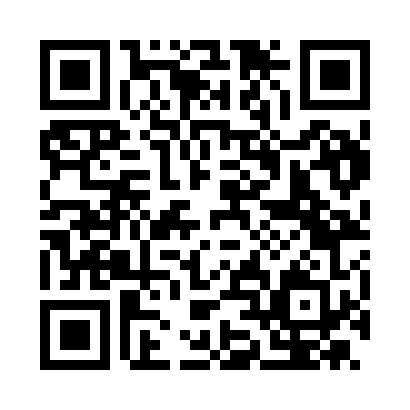 Prayer times for Ampugnano, ItalyWed 1 May 2024 - Fri 31 May 2024High Latitude Method: Angle Based RulePrayer Calculation Method: Muslim World LeagueAsar Calculation Method: HanafiPrayer times provided by https://www.salahtimes.comDateDayFajrSunriseDhuhrAsrMaghribIsha1Wed4:166:081:126:108:1710:022Thu4:146:061:126:118:1810:043Fri4:126:051:126:128:1910:054Sat4:106:041:126:128:2010:075Sun4:086:021:126:138:2210:096Mon4:066:011:126:148:2310:117Tue4:046:001:126:148:2410:128Wed4:025:591:116:158:2510:149Thu4:005:571:116:168:2610:1610Fri3:585:561:116:168:2710:1711Sat3:565:551:116:178:2810:1912Sun3:545:541:116:188:2910:2113Mon3:535:531:116:188:3010:2314Tue3:515:521:116:198:3210:2415Wed3:495:511:116:208:3310:2616Thu3:475:501:116:208:3410:2817Fri3:465:491:116:218:3510:2918Sat3:445:481:116:218:3610:3119Sun3:425:471:126:228:3710:3320Mon3:415:461:126:238:3810:3421Tue3:395:451:126:238:3910:3622Wed3:375:441:126:248:4010:3823Thu3:365:431:126:248:4110:3924Fri3:345:431:126:258:4210:4125Sat3:335:421:126:258:4310:4226Sun3:325:411:126:268:4410:4427Mon3:305:401:126:278:4410:4528Tue3:295:401:126:278:4510:4729Wed3:285:391:126:288:4610:4830Thu3:265:391:136:288:4710:5031Fri3:255:381:136:298:4810:51